COLEGIO EMILIA RIQUELME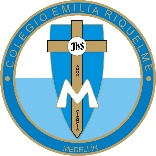 ÁREA DE HUMANIDADES, LENGUA CASTELLANADOCENTE: MARIA ISABEL MAZO ARANGOGUÍAS DE APRENDIZAJE EN CASA. SEMANA DEL 27 AL 31 DE JULIO DE 2020PARA TENER EN CUENTA…Recuerda que cada día al iniciar el encuentro, realizaré un saludo por WhatsApp para dar la agenda (que es la misma que está en este taller) y las indicaciones necesarias para continuar. Recuerda en lo posible realizar tus actividades directamente en el libro o en el cuaderno para hacer uso de esta inversión que hicieron nuestros padres. Si por alguna razón no puedes comunicarte en el momento del encuentro, puedes preguntar tus dudas a través del WhatsApp o al correo más adelante.Recuerda que el horario de actividades académicas es de 7 a 2:30, de lunes a viernes. Después de ese horario deberás esperar hasta que tenga disponibilidad de tiempo para solucionar las inquietudes.“EN EL CIELO Y EN LA TIERRA LO QUE VALE ES EL AMOR”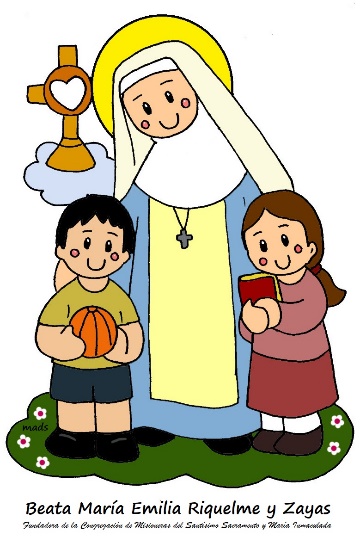 FECHA: LUNES 27 DE JULIO (1ra hora: 7-8 a.m.)El día de hoy tendremos encuentro asincrónicoTEMA: LOS REGISTROS LINGÜÍSTICOS	   EL ANÁLISIS DEL DISCURSODESARROLLO: Saludo por WhatsAppTermina la actividad de la página 221.Pasa a la página 268, realiza la lectura y responde el punto 1 y 2FECHA: MIÉRCOLES 29 DE JULIO (3Ra hora: 9:30-1O:30 p.m.)El encuentro del día de hoy es sincrónico TEMA: EL ANÁLISIS DEL DISCURSODESARROLLO: Saludo por WhatsApp.Invitación a la videoconferencia.Socialización registros lingüísticos.Abordaremos la teoría de la página 269 y 270FECHA: JUEVES 30 DE JULIO (4ta hora: 10:30-11:30 p.m.)El encuentro del día de hoy es sincrónico TEMA: EL ANÁLISIS DEL DISCURSO.DESARROLLO:Saludo por WhatsAppInvitación a la videoconferenciaActividad del tema. Actividad de la pagina 271.FECHA: VIERNES 31 DE JUNIO (5ta hora: 12-1 p.m.)Hoy nuestra clase es asincrónica TEMA: ACTIVIDAD APLICATIVA DE LA SEMANADESARROLLO: Saludo por WhatsAppPublicación de la actividad aplicativa de la semana. Diccionario de profesionesRecomendación de la semana: Hola niñas, mi invitación para esta semana vean este hermoso corto que nos enseña el verdadero valor del ser humano cuando creemos en nosotros mismos. ¡Estoy segura que les encantará!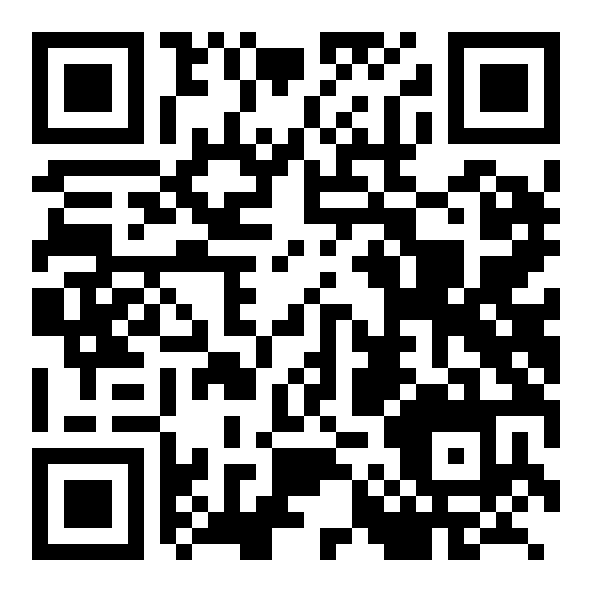 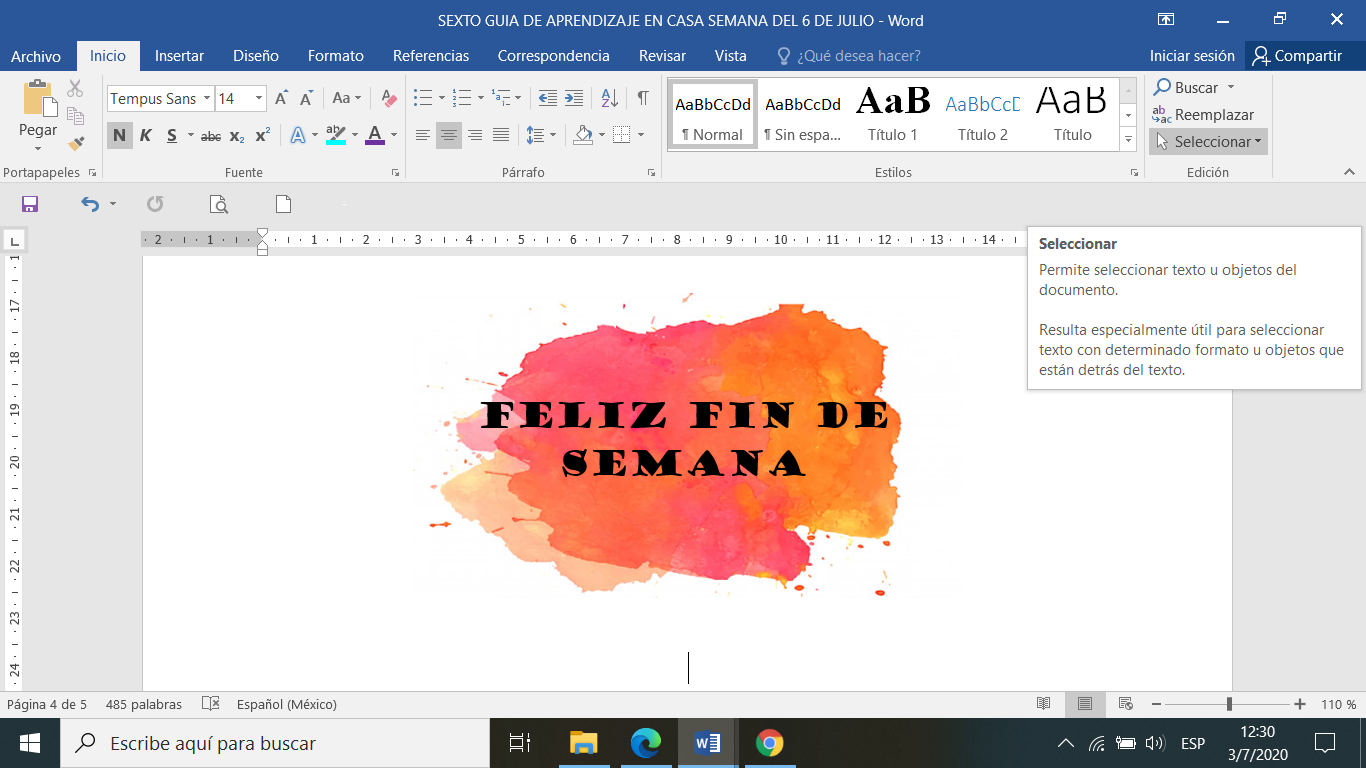 